2e année du primaireSemaine du 18 mai 2020J’élève mon monstre	1Consigne à l’élève	1Matériel requis	1Information aux parents	1Annexe – J’élève mon monstre	2The World Around Me	3Consigne à l’élève	3Matériel requis	3Information aux parents	3Annexe – The World Around Me	4Les pentaminos	6Consigne à l’élève	6Matériel requis	6Information aux parents	6Annexe – Les pièces de pentaminos	7Informe-toi sur les collations et passe à l’action	11Consigne à l’élève	11Matériel requis	11Information aux parents	11Le temps d’une chanson	12Consigne à l’élève	12Matériel requis	12Information aux parents	12Danse en ligne	13Consigne à l’élève	13Matériel requis	13Information aux parents	13Annexe – Danse en ligne	14C’est quoi, l’empathie?	15Consigne à l’élève	15Matériel requis	15Information aux parents	15Annexe – C’est quoi, l’empathie?	16Français, langue d’enseignementJ’élève mon monstreConsigne à l’élèveÉcoute ce balado de l’album intitulé J’élève mon monstre d’Élise Gravel, qui explique comment faire pour élever un monstre à la maison. À la suite de l’écoute, dessine un monstre que tu voudrais adopter et décris-le sur la page qui se trouve en annexe. Tu peux t’inspirer du style d’Élise Gravel. Consulte son site pour observer comment elle dessine. Pose-toi ces questions qui t’aideront à imaginer ton monstre : Quelle est sa nourriture préférée? Quelle est son activité préférée? Quel est son cri? À quoi ressemblent son nez, son visage, ses bras et ses jambes? Comment sont ses vêtements? Quelle est sa plus grande qualité? Quel est son plus grand défaut?Matériel requisUn ordinateur, une tablette ou un téléphone cellulaire.Des feuilles, un crayon de plomb et des crayons de couleur.Français, langue d’enseignementAnnexe – J’élève mon monstreConsigne à l’élèveDessine ton monstre à la manière d’Élise Gravel.Qualité : _____________________________________________Défaut : _____________________________________________Nourriture préférée : _________________________________Activité préférée : ___________________________________Cri : _________________________________________________Anglais, langue secondeThe World Around MeConsigne à l’élèveVisionne la vidéo de la première chanson et écoute attentivement les paroles.Visionne-la deux autres fois et chante les paroles!Visionne la vidéo de la deuxième chanson et écoute attentivement les paroles.Visionne-la deux autres fois et chante les paroles!Réfléchis à ta participation (ex. : As-tu chanté en anglais? As-tu fait les gestes?).Dessine les différents bacs bons pour l’environnement. N’oublie pas de dessiner le symbole approprié sur chacun d’euxMatériel requisClique ici pour visionner la vidéo de la première chanson.Clique ici pour visionner la vidéo de la deuxième chanson.Suggestion de lecture : For Just One Day, de Laura Leuck. Pour accéder au livre, voir la marche à suivre à l’annexe 1.Source : Activité proposée par Bonny-Ann Cameron, conseillère pédagogique (Commission scolaire de la Capitale), Lysiane Dallaire, enseignante-ressource (Commission scolaire de la Rivière-du-Nord), Marie-Michèle Gagnon, enseignante (Commission scolaire de la Rivière-du-Nord), Dianne Elizabeth Stankiewicz, conseillère pédagogique (Commission scolaire de la Beauce-Etchemin), Lisa Vachon, conseillère pédagogique (Commission scolaire des Appalaches), et Émilie Racine, conseillère pédagogique (Commission scolaire de Portneuf).Anglais, langue secondeAnnexe – The World Around MeANNEXE 1 – MARCHE À SUIVRE POUR ACCÉDER AU LIVREVoici ce que tu dois faire pour accéder au livre (tu peux bien sûr demander l’aide d’un parent) :Appuie sur la touche Ctrl en cliquant sur le titre du livre dans la section « Matériel requis » de la page précédente.Le lien t’amène sur la page suivante : http://portailjeunes.banq.qc.ca/p/ressources_electroniques/livres_numeriques/Anglais, langue secondeAnnexe – The World Around MeANNEXE 2 – LISTES DE VOCABULAIREVoici deux listes de vocabulaire pour vous aider à choisir les mots et expressions sur lesquels questionner votre enfant ou attirer son attention. Il n’est pas nécessaire de les apprendre par cœur.Faites remarquer à votre enfant que certains mots sont similaires en français et en anglais.Questionnez-le sur la signification de certains mots de la chanson.Vocabulaire de la première chansonVocabulaire de la deuxième chansonWhere does it go?MathématiqueLes pentaminosConsigne à l’élèveDécoupe chacune des pièces de pentaminos.Remplis la grille rectangulaire en assemblant les pièces indiquées pour chacun des défis.Il ne doit y avoir aucun espace libre et les pièces doivent s’emboîter parfaitement.Il y a trois épreuves à réaliser : Pentaminos 4 (12 défis avec quatre pièces), Pentaminos 5 (huit défis avec cinq pièces) et Pentaminos 12 (un défi avec toutes les pièces).Matériel requisLes pièces de pentaminos à imprimer et à découper qui se trouvent en annexe.Les grilles et les défis à relever qui sont présentés en annexe.Une paire de ciseaux.Source : Site Web Le bazar de Marie (lebazardemarie.e-monsite.com).MathématiqueAnnexe – Les pièces de pentaminos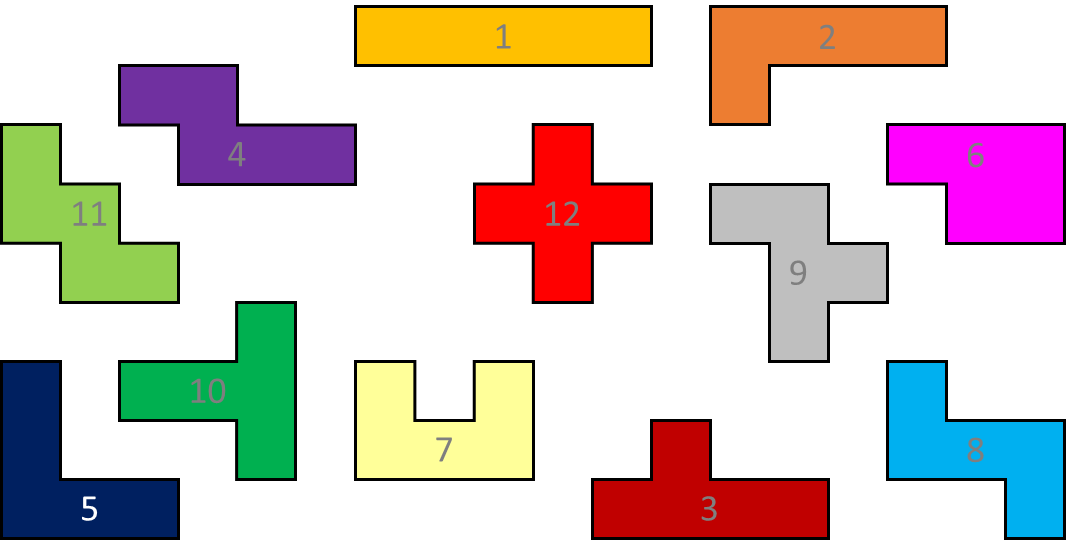 MathématiqueAnnexe – Pentaminos 4 : les grilles et les défisMathématique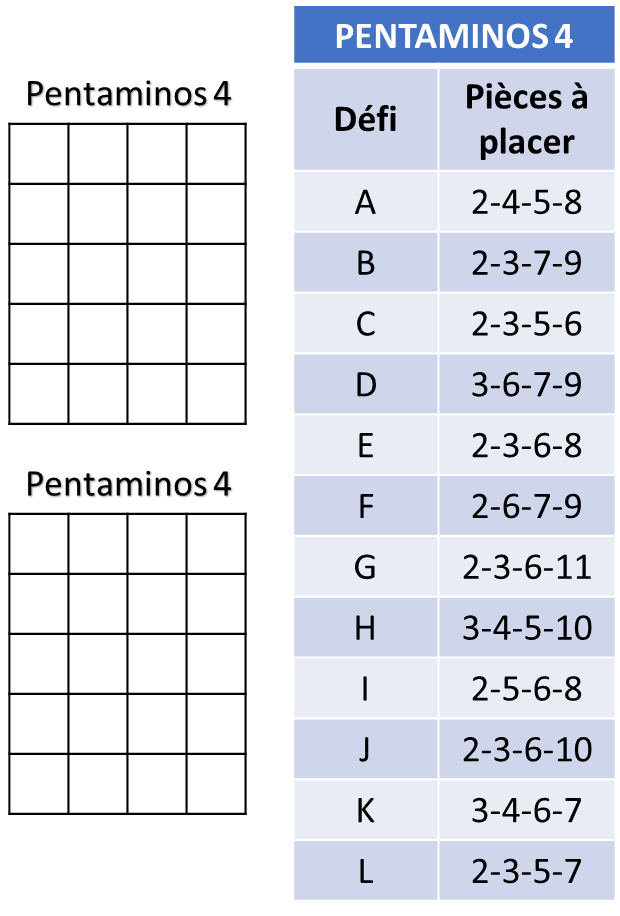 Annexe – Pentaminos 5 : les grilles et les défisMathématique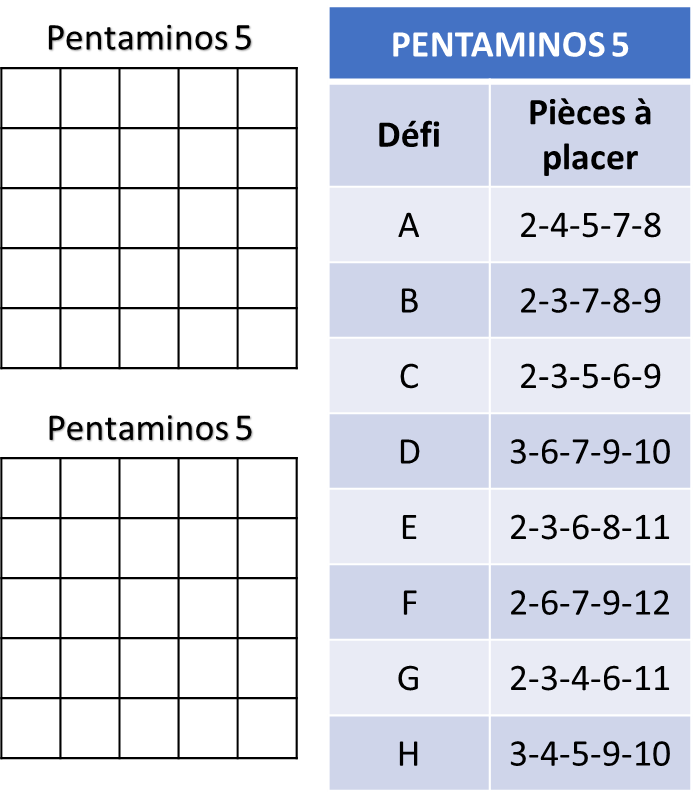 Annexe – Pentaminos 12 : les grilles et le défi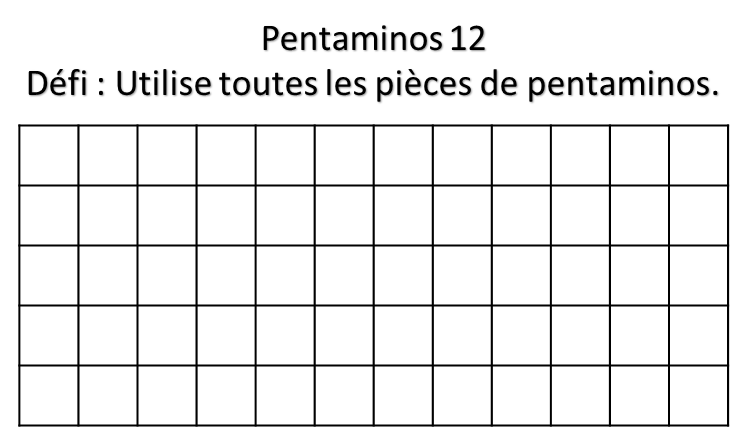 Éducation physique et à la santéInforme-toi sur les collations et passe à l’actionConsigne à l’élèveActivité 1 : Miam, la collation!Regarde la vidéo.À quoi ressemblent tes collations?Activité 2 : Saute à la cordeExpérimente différentes façons de sauter à la corde.Consulte ce document pour effectuer l’activité.Consulte le site Reste actif! pour accéder à l’ensemble des activités proposées au primaire et au secondaire, aux activités spéciales et à d’autres ressources.Matériel requisUne corde à sauter.MusiqueLe temps d’une chansonConsigne à l’élèveFaire de la musique est un bon moyen d’oublier nos soucis et d’exprimer nos émotions.Voici donc un défi qui t’aidera à passer à travers ces journées plus difficiles le « temps d’une chanson ».Choisis une chanson que tu aimes, en français. Si tu as accès à Internet, tu peux faire un choix parmi les chansons proposées sur ce lien ou http://sites.csdraveurs.qc.ca/musique/choralies/karaokes.htmCommence ton apprentissage par le refrain, puis apprends les couplets dans l’ordre et à ton rythme (un couplet par jour ou plus).À la fin de la semaine, présente ta chanson à ta famille ou enregistre-toi.Tu peux faire ta chanson avec un accompagnement du genre karaoké ou a capella, c’est-à-dire sans accompagnement instrumental.Matériel requisDisques compacts, accès Internet (facultatif).DanseDanse en ligneConsigne à l’élèveSais-tu ce qu’est une danse en ligne? C’est une danse de groupe pratiquée individuellement, c’est-à-dire que les personnes peuvent se placer l’une derrière l'autre, côte à côte ou encore en deux lignes se faisant face. On trouve des danses en ligne de tous les styles (traditionnel, social, rock, etc.). Les danses country appartiennent également à ce style.Matériel requisUn support visuel pour indiquer le point de départ (cerceau, ruban adhésif).De la musique, idéalement de style « folk » ou « country » (suggestions : Léo Gagné, 2 Frères, etc.)Le document en annexe.Source : Activité proposée par Rachel Sénéchal, spécialiste en musique et en danse, école de la Fourmilière (Commission scolaire des Premières-Seigneuries).DanseAnnexe – Danse en ligneApprends la chorégraphie à l’aide du schéma suivant :1 : Fais trois pas vers l’avant, puis tape des mains.2 : Fais trois pas de côté vers la droite, puis allonge la jambe comme si tu bottais un ballon.3 : Recule de trois pas, puis tape des mains.4 : Retourne à la case départ en tournant sur toi-même.Effectue tous ces mouvements en suivant le rythme de la musique!Répète plusieurs fois.Refais la chorégraphie, mais en bougeant comme si tu portais des accessoires de « cow-boy » ou de « cow-girl » (ex. : chapeau, ceinture, cheval, lasso).Éthique et culture religieuseC’est quoi, l’empathie?Consigne à l’élèveCette activité te permettra de comprendre ce qu’est l’empathie. Prends connaissance de l’infographie C’est quoi, l’empathie? d’Élise Gravel qui se trouve en annexe et réponds aux questions suivantes : Par quels moyens peux-tu aider quelqu’un qui a de la peine? Lorsque tu es triste, comment aimes-tu que les adultes ou tes amis te viennent en aide?Trouve une situation dans laquelle tu as fait preuve d’empathie et dessine-la à la façon d’Élise Gravel.Matériel requisL’infographie C’est quoi, l’empathie? d’Élise Gravel (annexe), un carton et des crayons de couleur.Éthique et culture religieuseAnnexe – C’est quoi, l’empathie?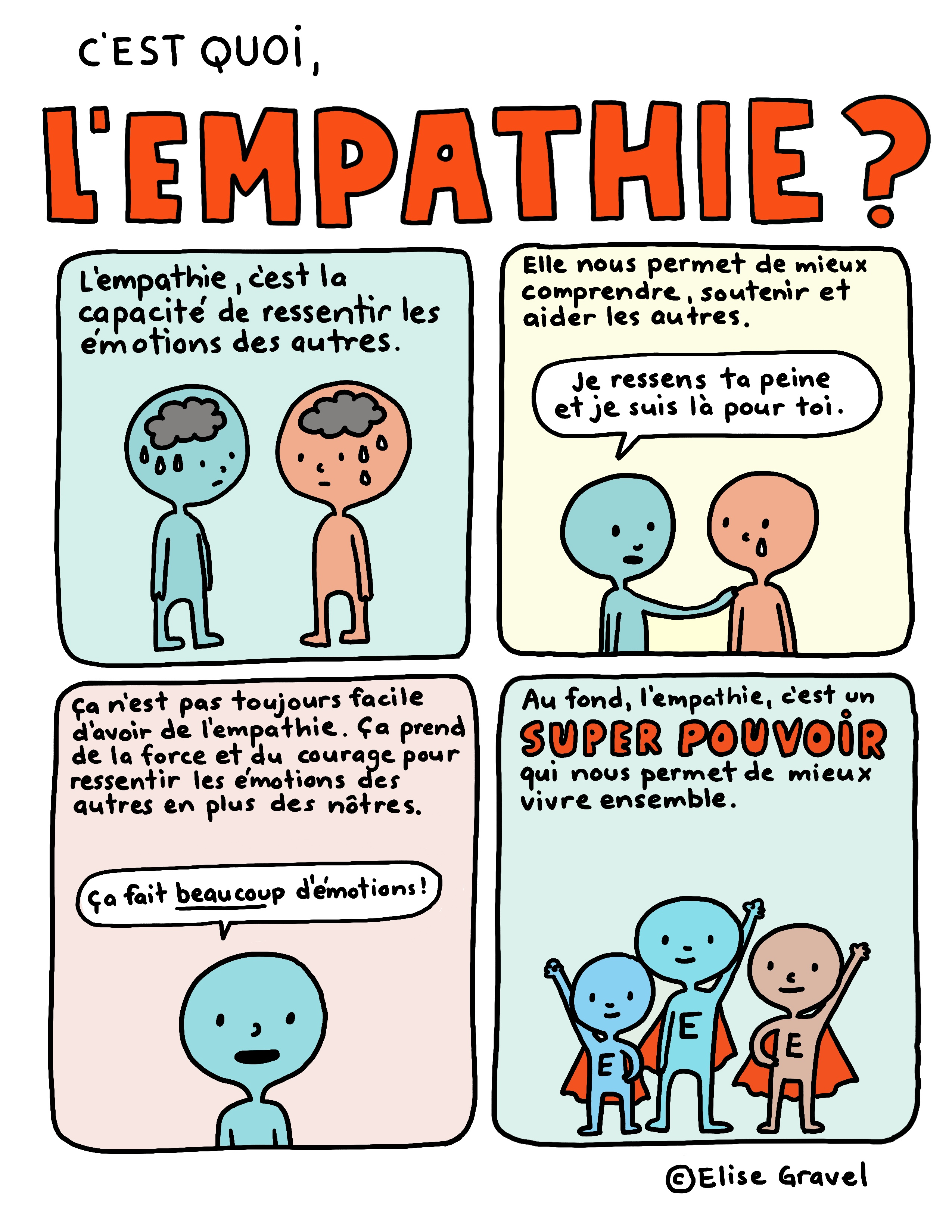 Information aux parentsÀ propos de l’activitéVotre enfant s’exercera à :Écouter une histoire sous forme de balado;Stimuler son imaginaire;Écrire des mots ou des phrases.Vous pourriez :Écouter le balado avec votre enfant;Naviguer sur le site d’Élise Gravel avec votre enfant; Aider votre enfant à se représenter son monstre.Information aux parentsÀ propos de l’activitéVotre enfant apprendra du vocabulaire lié à l’environnement et au recyclage en chantant deux chansons.Votre enfant s’exercera à :À écouter et à comprendre un texte;À répéter les mots et à pratiquer sa prononciation;À faire les gestes liés aux actions décrites.Vous pourriez :Demander à votre enfant de répéter les mots et l’aider à bien les prononcer;Questionner votre enfant sur la signification de certains mots des chansons (voir les listes de vocabulaire à l’annexe 2);Aider votre enfant à visionner l’album suggéré, à nommer les personnages, à identifier les événements clés de l’histoire ainsi que l’ordre dans lequel ils se présentent, et à redire l’histoire dans ses mots.Clique sur ce bouton :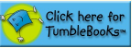 (il se trouve au bas de la page).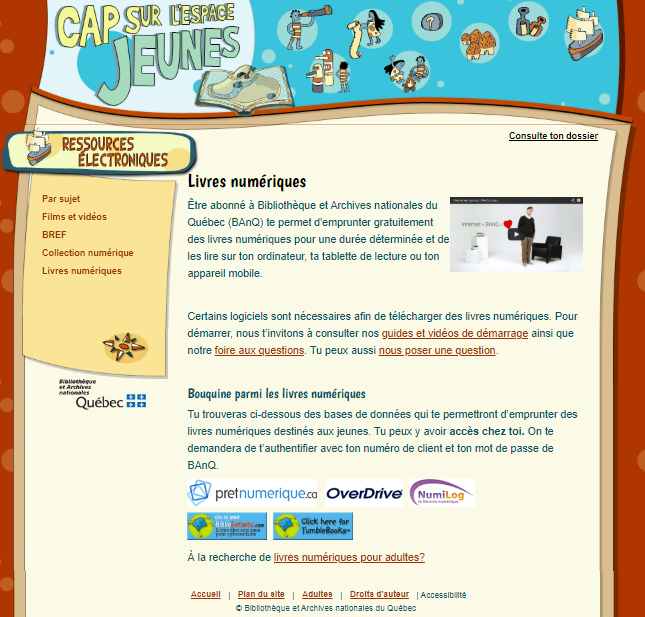 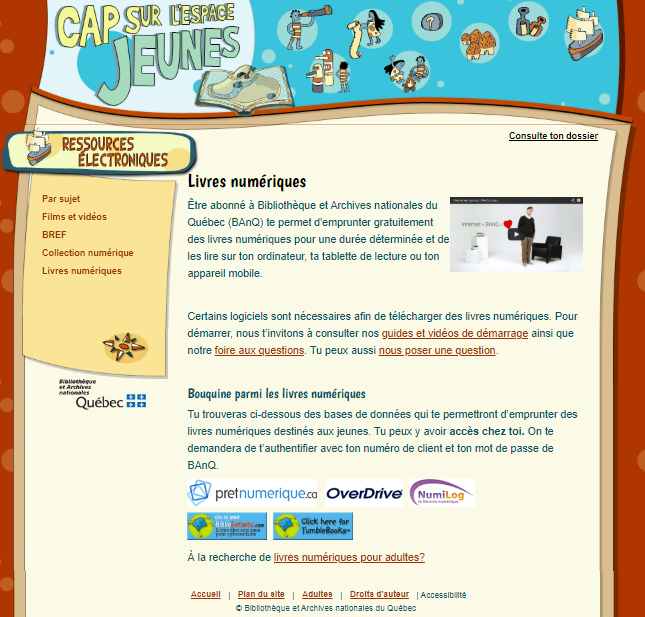 La page suivante s’ouvrira. Appuie sur le bouton « TumbleSearch ».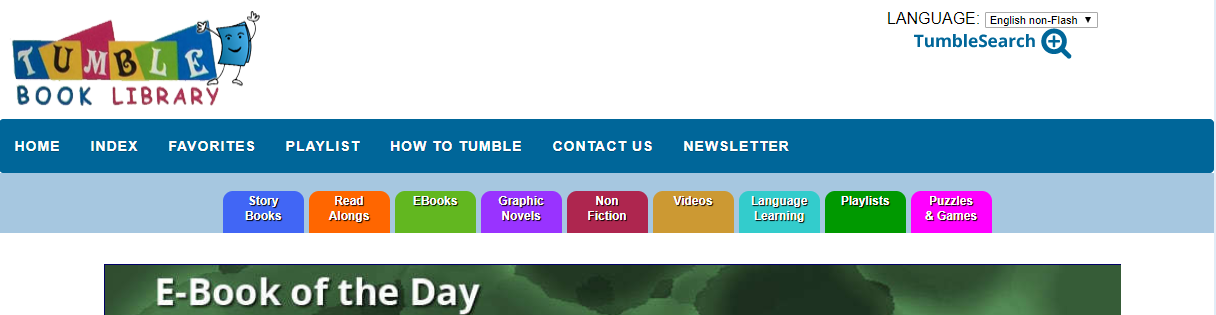 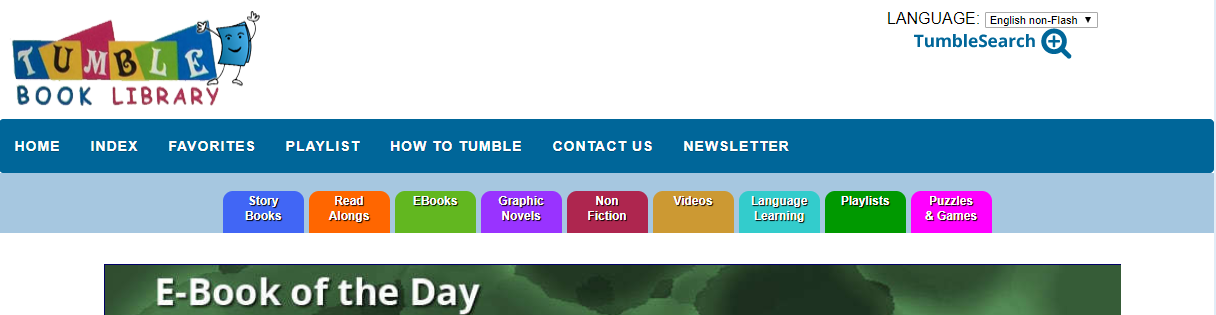 Écris le titre du livre dans la barre de recherche « Search by Title » et appuie sur Go.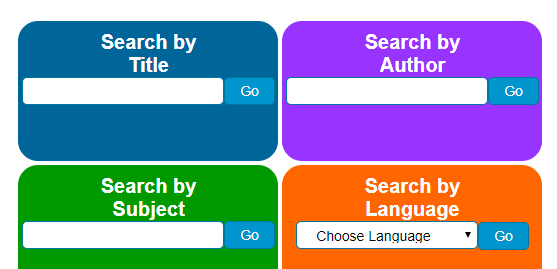 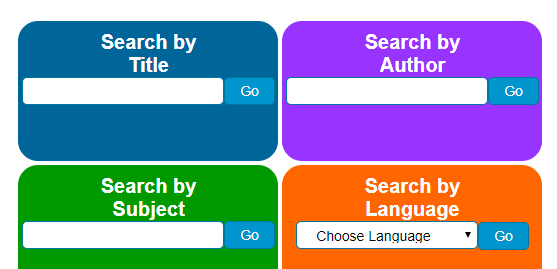 whole worldsunmoonmountainsvalleysplainsdesertslakesriverstreesflowersbirdsfishtownscitiesourheshebottleplasticplastic binboxcardboardcardboard bincanmetalmetal binjarglassglass binapple corefoodcompost binInformation aux parentsÀ propos de l’activitéLe but de cette activité est d’assembler différentes pièces de pentaminos pour remplir une grille rectangulaire en ne laissant aucun espace libre. Cette activité peut être réalisée avec les enfants de 1re et de 2e année.Votre enfant s’exercera à :Repérer des objets dans l’espace.Vous pourriez :Utiliser du papier quadrillé pour que votre enfant dessine les pièces de pentaminos puis les découpe;Utiliser du papier quadrillé pour tracer la grille qui correspond à l’épreuve de pentaminos puis demander à votre enfant de réaliser les défis en regardant les pièces à l’écran;Aider votre enfant à découper ou à assembler les pièces de pentaminos;Utiliser les pièces de pentaminos fournies dans l’activité de la 1re année pour rendre les défis plus accessibles à votre enfant, au besoin;Jouer avec votre enfant en utilisant chacun votre grille et vos propres pièces de pentaminos.Information aux parentsÀ propos de l’activitéVotre enfant s’exercera à :S’informer à propos des collations;Expérimenter différentes façons de sauter à la corde.Vous pourriez :Soutenir votre enfant dans son apprentissage en le questionnant sur ce qu’il a appris à propos des collations; Faire l’activité avec lui, ou alterner l’accompagnement et l’autonomie.Information aux parentsÀ propos de l’activitéVotre enfant s’exercera à :Utiliser ses capacités auditives et sa mémoire.Vous pourriez :Aider votre enfant à trouver une chanson parmi celles proposées ou lui faire une demande spéciale (en considérant son âge et son niveau).Information aux parentsÀ propos de l’activitéVotre enfant s’exercera à :Se diriger dans l’espace.Apprendre une chorégraphie.Utiliser son imaginaire et sa créativité.Vous pourriez :Apprendre la danse avec votre enfant et danser avec lui!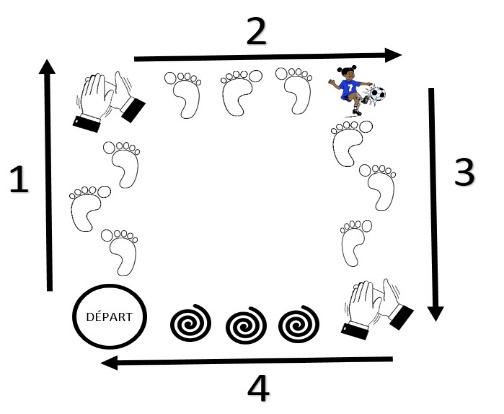 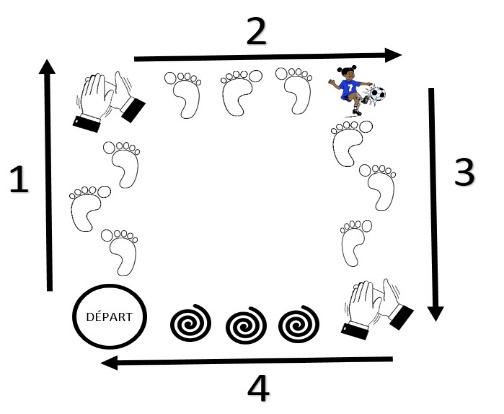 Information aux parentsÀ propos de l’activitéCette activité permettra à votre enfant de comprendre l’interdépendance entre les êtres humains.Votre enfant s’exercera à :Reconnaître des gestes qui favorisent l’épanouissement des êtres vivants; Comprendre l’importance d’écouter les autres pour favoriser leur bien-être.Vous pourriez :Expliquer à votre enfant que l’empathie, c’est la capacité de ressentir les émotions (peine, tristesse, joie) qu’une autre personne ressent; Accompagner votre enfant dans sa réflexion sur les gestes empreints d’empathie qu’il peut poser.